ตัวอย่าง รูปแบบของบทความ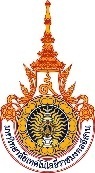 ชื่อโครงงาน (ภาษาไทย)ชื่อโครงงาน (ภาษาอังกฤษ)ชื่อ – สกุล (นักศึกษา)		.............................. ......................................... ชื่อ – สกุล (อาจารย์นิเทศ)		.......................................................................สาขาวิชา			.......................................................................คณะ				.......................................................................มหาวิทยาลัย			.......................................................................ชื่อ – สกุล (พี่เลี้ยง)		.......................................................................สถานประกอบการ		.......................................................................ระยะเวลาการปฏิบัติงาน		.......................................................................ความเป็นมาและความสำคัญ	.......................................................................................................................................................... ......................................................................................................................................................................... ......................................................................................................................................................................... วัตถุประสงค์	.......................................................................................................................................................... ......................................................................................................................................................................... ......................................................................................................................................................................... วิธีดำเนินโครงงาน	.......................................................................................................................................................... ......................................................................................................................................................................... .........................................................................................................................................................................ผลการดำเนินโครงงาน	.......................................................................................................................................................... ......................................................................................................................................................................... .........................................................................................................................................................................สรุปผลการทำงานและสิ่งที่ได้รับจากการปฏิบัติงาน	................................................................................................................................................................................................................................................................................................................................... ........................................................................................................................................................................